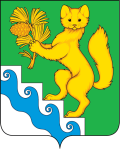 АДМИНИСТРАЦИЯ БОГУЧАНСКОГО  РАЙОНАПОСТАНОВЛЕНИЕ15 .11. 2023                               с. Богучаны                                    № 1156-пО внесении изменений в муниципальную программу «Развитие физической культуры и спорта в Богучанском районе», утвержденную  постановлением  администрации Богучанского района от 01.11.2013 №1397-пВ соответствии со статьей 179 Бюджетного кодекса Российской Федерации, постановлением администрации Богучанского района от 17.07.2013 № 849-п «Об утверждении Порядка принятия решений о разработке муниципальных программ Богучанского района, их формировании и реализации», статьями 7, 8,47  Устава Богучанского района Красноярского края ПОСТАНОВЛЯЮ:1.  Внести изменения в муниципальную программу «Развитие физической культуры и спорта в Богучанском районе», утвержденную постановлением администрации Богучанского района от 01.11.2013 № 1397-п,  следующего содержания:1.1. Приложение к постановлению изложить в новой редакции согласно приложению к настоящему постановлению.2. Контроль за исполнением настоящего постановления возложить на заместителя Главы  Богучанского района по социальным вопросам    И.М. Брюханова.                       3. Постановление вступает в силу  со дня следующего за днем  опубликования в Официальном вестнике Богучанского района.Глава Богучанского района 		                               А.С. МедведевПриложение № 1к муниципальной программе «Развитие физической культуры и спорта в Богучанском районе» Основные меры правового регулирования в сфере физической культуры и спорта на территории Богучанского района, направленные на достижение цели и (или) конечных результатов программыПриложение  к Постановлению администрации Богучанского района №                                   1158 от 15.11.2023г      Приложение к постановлению администрацииБогучанского районаот  «01» «11» 2013г.  №1397-пМуниципальная программа «Развитие физической культуры и спорта в Богучанском районе» 1. Паспорт муниципальной программы 2. Характеристика текущего состояния  сферы  физической культуры и спорта в Богучанском районе   с указанием основных показателей социально-экономического развития Богучанского района  и анализ социальных, финансово-экономических и прочих рисков реализации программы.Распоряжением  Правительства Российской Федерации от 03.06.2019 года  № 1188-р «Об утверждении  Стратегии развития спортивной индустрии до 2035года», государственной программы Российской Федерации «Развитие физической культуры и спорта»  определены  направления развития отрасли до 2030 года. В качестве основного ожидаемого конечного результата реализации данных документов заявлено устойчивое развитие физической культуры и спорта, характеризующиеся ростом количественных показателей и качественной оценкой изменений, происходящих в сфере физической культуры и спорта.В соответствии с прогнозом социально-экономического развития Богучанского района  запланировано, что доля граждан Богучанского района, систематически занимающихся физкультурой и спортом, к 2030 году составит не менее – 31,2 % от числа жителей.Для развития массовой физкультуры и спорта в Богучанском районе ведется работа по формированию сети спортивных клубов по месту жительства, 18 сельсоветов имеют   ставки инструкторов по спорту, руководителей клубов по работе с населением. Это дает положительные результаты в плане содержания спортивных объектов, способствует росту числа жителей, систематически занимающихся физической культурой и спортом. На территории села Богучаны физкультурно-оздоровительную и спортивно-массовую работу с населением обеспечивают  учреждения:- муниципальное бюджетное образовательное учреждение дополнительного образования детей «Спортивная школа»;- муниципальное бюджетное учреждение физической культуры и спорта «Богучанский спортивный комплекс «Ангара».В более чем 22 школах района и работают ФСК (физкультурно-спортивные клубы), в школьных секциях и кружках занимаются 2 200 учащихся. В муниципальном образовательном учреждении дополнительного образования «Спортивная школа» на сегодняшний день занимается  822 учащихся по 7 дополнительным образовательным  программам. Филиалы « Спортивной школы» работают в 9-ти поселках района, основная часть занимающихся – 44,8 % проходят обучение в районном центре с. Богучаны.Доля учащихся и студентов, систематически занимающихся физической культурой и спортом, в общей численности учащихся к 2030 году составит  41,88 %.В  штатном расписании КГБУ СО «КЦСОН Богучанский» введена ставка инструктора-методиста по адаптивной физической культуре (на учете в органах социальной защиты населения состоит 2475  инвалидов, из них 170 детей), в настоящее время около 30 инвалидов систематически занимаются физкультурой и спортом. В прогнозном периоде планируется увеличить количество занимающихся физкультурой среди лиц с ограниченными возможностями здоровья к 2030 году на 1,25 %.На территории Богучанского района ежегодно организовано проводятся физкультурно-спортивные мероприятия: - спартакиада «Мой спортивный двор», спартакиада среди педагогических работников. Вошли в традицию спартакиады  среди работников предприятий и учреждений, спартакиады межведомственного характера, ежегодно     проводятся около  71 физкультурных, спортивных мероприятий, общее количество участников составляет 15 тысяч человек; - активное продвижение на территории района получили массовые всероссийские  и краевые спортивные акции, из которых наиболее массовыми являются «Лыжня России», «Кросс нации», ПСИ; - спортсмены района являются постоянными участниками краевых спортивных мероприятий, ежегодно около  260 спортсменов района выезжают на краевые, республиканские и Всероссийские соревнования. В рамках муниципальной программы запланировано реализация календарного плана официальных физкультурных, спортивных мероприятий Богучанского района, участие спортивных команд района в краевых спортивных мероприятиях и всероссийских акциях, приобретение оборудования и спортивного инвентаря для проведения спортивно-массовых мероприятий.Формирование культуры здорового образа жизни всех категорий населения Богучанского района   посредством пропаганды здорового образа жизни через средства массовой информации и исполнения профилактических мероприятий муниципальной программы тоже будут способствовать увеличению показателя  численности населения, систематически занимающихся физической культурой и спортом.В районе действуют 102 объектов спортивного и оздоровительного назначения, уровень фактической обеспеченности от нормативной потребности по состоянию на 01.01.2023года составляет:- спортивными залами -  85 %;- спортивными сооружениями – 89,2 %.Фактическая обеспеченность спортивными залами  и сооружениями в Богучанском районе существенно повысило рост  показателя численности, систематически занимающихся физической культурой и спортом, до краевого значения.  Спрос на занятия огромен, имеющиеся спортивные  сооружения не могут удовлетворить потребность населения в занятиях спортом. Школьные спортивные залы после учебных занятий заняты секционной работой. Не все школы предоставляют спортивные залы работающему населению. Востребованность в занятиях физкультурой и спортом растет, а спортивных объектов не хватает.  Растет потребность в плоскостных сооружениях для индивидуальных занятий граждан. Дефицит районного бюджета  Богучанского района не позволяет осуществить строительство спортивных объектов, решение данной проблемы возможно с использованием средств краевого бюджета. В 2023 году   началось  строительство физкультуно-спортивного  комплекса (ФОКа) в с. Богучаны  за счет средств краевого бюджета, завершение строительства планируется к 2025 году.Невыполнение целевых показателей и показателей результативности муниципальной программы «Развитие физической культуры и спорта в Богучанском районе» в полном объеме может быть обусловлено финансовыми рисками, вызванными недостаточностью и несвоевременностью объемов финансирования из районного бюджета.Преодоление финансовых рисков возможно при условии достаточного и своевременного финансирования мероприятий. В целях эффективного управления финансовыми рисками в процессе реализации муниципальной программы предусматривается:текущий мониторинг выполнения муниципальной программы;осуществление внутреннего контроля исполнения мероприятий муниципальной  программы;контроль достижения конечных результатов и эффективного использования финансовых средств муниципальной программы.3. Приоритеты и цели социально-экономического развития  сферы физической культуры и спорта в Богучанском районе, описание основных целей и задач программы, прогноз развития соответствующей сферы.К приоритетным направлениям реализации муниципальной программы в сфере физической культуры и спорта Богучанского района, согласно стратегии социально экономического развития, относятся:	-развитие массовой физической культуры и спорта;-формирование культуры здорового образа жизни посредством пропаганды здорового образа жизни;-создание доступных условий лицам с ограниченными возможностями здоровья и инвалидов для систематических занятий физической культурой и спортом на территории Богучанского района. Цель муниципальной программы - создание условий, обеспечивающих возможность гражданам заниматься  физической культурой и спортом,  формирование культуры  здорового образа жизни населения Богучанского района.Для достижения цели необходимо решить следующие задачи:Задача  1. Обеспечение развития массовой физкультурой на территории Богучанского района (подпрограмма 1 к муниципальной программе);Задача  2. Создание условий, способствующих формированию здорового образа жизни населения Богучанского района (подпрограмма 2 к муниципальной программе).Прогноз реализации муниципальной программы основывается на достижении значения целевого индикатора муниципальной программы  -  доля граждан Богучанского района, систематически занимающихся физической культурой и спортом, к общей численности населения района к  2030 году составит 31,2 %.4. Механизм реализации отдельных мероприятий программы.Муниципальная программа основана на реализации подпрограмм, реализация отдельных мероприятий программы не предусмотрена.5. Прогноз конечных результатов программы, характеризующих целевое состояние (изменение состояния) уровня и качества жизни населения, социальной сферы, экономики, степени реализации других общественно значимых интересов и потребностей в  сфере физической культуры и спорта  на территории Богучанского района.Своевременная и в полном объеме реализация муниципальной программы позволит к 2030 году:увеличить долю граждан Богучанского района, систематически занимающегося физической культурой и спортом, к общей численности населения района до 31,2 %;- обеспечит доступность учреждений физической культуры и спортом для всех категорий населения на территории района;-предоставление возможности для занятия физической культурой и спортом лицам с ограниченными возможностями здоровья и инвалидов;-обеспечение системы учреждений физической культуры и спорта квалифицированными тренерами, осуществляющих физкультурно- оздоровительную и спортивную работу с различными категориями и группами населения.6. Перечень подпрограмм с указанием сроков их реализации и ожидаемых результатов.Программа включает 2  подпрограммы, реализация мероприятий которых в комплексе призвана обеспечить достижение цели и решение программных задач: 1. «Развитие массовой физической культуры и спорта» (приложение № 5  к муниципальной программе);2. «Формирование культуры здорового образа жизни» (приложение № 6  к муниципальной программе).Срок реализации муниципальной подпрограммы 2023-2026 годы.Реализация мероприятий подпрограмм позволит достичь следующих результатов:- ежегодно будет проведено не менее 71 официальных физкультурных, спортивных мероприятий с общим количеством участников не менее 15 тыс. человек;- обеспечение участия спортсменов-членов сборных команд района в краевых спортивных мероприятиях, акциях, соревнованиях, сборах;-  ежегодно будет приобретено оборудования в количестве не менее 5 единиц и  спортивного инвентаря в количестве  не менее 10 единиц;- Приобретение спортивного инвентаря;- Ремонт спортивных залов находящихся в п. Таежный, с. Богучаны.         - создание условий, обеспечивающих возможность гражданам систематически заниматься физкультурой и спортом;- ежегодно будет проведено не менее 9 мероприятий по здоровому образу жизни;7. Информация о распределении планируемых расходов по отдельным мероприятиям программы, подпрограммам с указанием главных распорядителей средств районного бюджета, а также по годам реализации программыИнформация о распределении планируемых расходов по отдельным мероприятиям программы приведена в приложении № 2 к муниципальной программе. 9. Информация о ресурсном обеспечении и прогнозной оценке расходов на реализацию целей программы с учетом источников финансирования.Информация о ресурсном обеспечении и прогнозной оценке расходов на реализацию целей программы с учетом источников финансирования приведена в приложении № 3 к муниципальной программе.10. Прогноз социальных показателей муниципальных заданий, в случае оказания муниципальными учреждениями муниципальных услуг юридическим и (или) физическим лицам, выполнения работ Прогноз сводных показателей муниципальных заданий настоящей программой предусмотрен в приложении № 4 к муниципальной программе.Приложение № 3к паспорту муниципальной программы Богучанского района «Развитие физической культуры и спорта в Богучанском районе» Перечень объектов капитального строительства  (за счет всех источников финансирования)(*) – указывается подпрограмма, и (или)   муниципальная  программа (федеральный и краевой бюджет и районный бюджет), которой предусмотрено строительство объекта(**) - по вновь начинаемым объектам – ориентировочная стоимость объекта Приложение № 5 к муниципальной программе«Развитие физической культуры и спорта  в Богучанском районе»  Подпрограмма 1«Развитие массовой физической культуры и спорта» Паспорт подпрограммыОсновные разделы подпрограммы.Постановка общерайонной проблемы и обоснование необходимости разработки подпрограммыВ соответствии с Концепцией  долгосрочного экономического развития Российской Федерации и Стратегией развития спортивной индустрии на период до 2035 года поставлены задачи по увеличению доли граждан, систематически занимающихся физкультурой и спортом. В Богучанском районе наблюдается устойчивый рост показателей вовлеченности населения в физкультурно-спортивное движение.  В развитии массовой физической культуры и спорта в Богучанском районе ведется работа по формированию сети спортивных клубов по месту жительства.Для  создания сети спортивных клубов по месту жительства  организуются семинары с целью повышения квалификации для спортивных инструкторов по месту жительства, распространяются методические пособия по созданию и деятельности спортивных клубов по месту жительства.На территории села Богучаны физкультурно-оздоровительную и спортивно-массовую работу с населением обеспечивают  учреждения:- муниципальное бюджетное образовательное учреждение дополнительного образования детей «Спортивная школа»;- муниципальное бюджетное учреждение физической культуры и спорта «Богучанский спортивный комплекс «Ангара».Более чем в 22 школах образованы и работают ФСК (физкультурно-спортивные клубы). Работу в клубах проводят учителя физкультуры по совместительству. Без учета учащихся спортивной школы, в физкультурно-спортивных клубах  школ, в школьных секциях и кружках занимаются 2 200 учащихся.В муниципальном образовательном учреждении дополнительного образования детей «спортивная школа» занимается  822 учащихся по 7 дополнительным образовательным  программам. Филиалы МОУ ДОД «Спортивная школа» работают в 9-ти поселках района, основная часть занимающихся –            44,8 % проходят обучение в районном центре   с. Богучаны.По  данным  управления КГКУ «УСЗН» на учете в органах социальной защиты населения состоит 2475  инвалидов, из них 170   детей.В штатное расписание КГБУ СО «КЦСОН Богучанский» введена ставка инструктора-методиста по адаптивной физической культуре. Ежегодно в рамках Дня инвалидов в районе проводятся спортивные соревнования среди инвалидов по настольным видам спорта (шашки, шахматы), спартакиада среди пожилых людей с ограниченными возможностями здоровья «Нам года – не беда!». Соревнования организуются  отделом спорта и молодежной политики совместно с КГБУ СО «КЦСОН Богучанский». В соревнованиях принимают участие до 20 человек в возрасте от 15 до 70 лет. В районе действуют 102 объектов спортивного и оздоровительного назначения, уровень фактической обеспеченности от нормативной потребности по состоянию на 01.01.2023 года составляет:- спортивными залами -  85 %;- спортивными сооружениями – 89,2 %.Повышение эффективности использования помещений и спортивных сооружений происходит за счет плотного графика работы спортивных объединений и отслеживания занятости спортивных площадей. Практически в каждом населенном пункте имеется спортивный зал и, как минимум, школьный спортивный стадион, площадка,  реконструированы 3 хоккейные коробки, которые заливаются и проводятся соревнования и массовое катание на коньках. Во многих населенных пунктах,  где еще нет хоккейных коробок, заливаются простейшие площадки с бортами небольшой высоты из досок или снежных бортов. Массовое катание на коньках стало любимым занятием населения, не зависимо от возраста. Совершенствуется система проведения официальных физкультурных, спортивных мероприятий Богучанского района. Ежегодно на территории района проводятся около 71 физкультурных, спортивных мероприятий, общее количество участников составило 15,0 тыс. человек. Очень популярны среди населения района массовые спортивные мероприятия: «Лыжный марафон», «Кросс нации», ПСИ одной из традиций является проведение соревнований для многодетных семей. Приоритетным для района является развитие спартакиадного движения, ежегодно проводятся:  спартакиада  «Мой спортивный двор», спартакиада среди педагогических работников, вошли в традицию спартакиады  среди работников предприятий и учреждений, спартакиады межведомственного характера. Спортсмены района являются постоянными участниками краевых спортивных мероприятий. Ежегодно около  260 спортсменов района выезжают на краевые, республиканские и Всероссийские соревнования по различным видам спорта.   Несмотря на позитивную динамику развития массовой физической культуры и спорта в Богучанском районе сохраняют актуальность следующие проблемные вопросы:   - анализ деятельности спортивных клубов, действующих в поселениях района, указал на слабую материально-техническую, методическую базу, недостаток  количества и однообразие форм массовых физкультурно-спортивных занятий, ориентированных на взрослое население; имеются недостатки в нормативно-правовом оформлении и содержании деятельности клубов, проблемы с помещениями для размещения спортивных клубов;- неравномерность развития физической культуры и спорта в поселениях района, обусловленная различным уровнем финансирования отрасли, их обеспеченности спортивными сооружениями и спортивным оборудованием; - недостаток условий для активного семейного отдыха.  В целях решения проблем вовлечения в активные занятия физической культурой детей и подростков особое внимание необходимо обратить и на проведение детьми спортивного досуга совместно с родителями. Концепция активного семейного отдыха должна быть признана приоритетной на уровне, как пропаганды, так и организации досуга; -  недостаток нормативно-правовой базы на федеральном, региональном, а, следовательно, и на муниципальном уровнях, позволяющий осуществлять планомерное развитие физической культуры и спорта по месту жительства, среди студентов, трудящихся, лиц среднего и старшего возраста;    -  поселения района испытывают острый недостаток квалифицированных специалистов, подготовленных для работы в клубах по месту жительства. Слабое кадровое обеспечение спортивных клубов по месту жительства обусловлено низкой оплатой труда инструкторов по месту жительства;-  не ведется работа по подготовке спортсменов-инвалидов, имеющих возможность принимать участие в краевых соревнованиях по адаптивному спорту. На спортивных объектах района отсутствуют спортивные сооружения для развития адаптивного спорта, отсутствует специальный современный спортивный инвентарь и оборудование для подготовки спортсменов с ограниченными возможностями здоровья.Дефицит районного бюджета  Богучанского района не позволяет решить все вышеперечисленные проблемы. Решение проблем возможно только программными плановыми методами, в том числе с использованием мер краевой поддержки.  Для финансирования мероприятий по реализации календарного плана официальных физкультурных, спортивных мероприятий Богучанского района, участия спортивных команд района в краевых спортивных мероприятиях и всероссийских акциях, была разработана данная подпрограмма. Реализация  подпрограммных мероприятий приведет к росту интереса населения к занятиям физической культурой и массовым спортом, ведению здорового образа жизни и позволит решить цели и задачи подпрограммы. конечные социально-экономические результаты решения проблемы, являются:          Доля взрослых жителей района, занимающихся физической культурой и спортом, в общей численности взрослого населения  (увеличение до 35,18 % к 2026 году);Доля учащихся и студентов, систематически занимающихся физической культурой и спортом, в общей численности учащихся (увеличение до 41,88 % к 2026 году);Доля лиц с ограниченными возможностями здоровья и инвалидов, систематически занимающихся физкультурой и спортом, в общей численности данной категории  населения (увеличение до 1,25 % к 2026 году);Количество жителей Богучанского района, проинформированных о мероприятиях в области физической культуры и спорта за период с 2023 по 2026 год составит 102 тысячи человек;Обеспечение участия в официальных физкультурных (физкультурно-оздоровительных) мероприятиях в период 2023-2026 год составит 72 штуки;Организация физкультурно-спортивной работы по месту жительства граждан с  2023 по 2026 год составит 11 448 штуки;Организация и проведение официальных спортивных мероприятий за период с 2023 по 2026 год составит 209 штук.Основная цель, задачи, этапы и сроки выполнения подпрограммы, показатели результативностиПодпрограмма направлена на формирование здорового образа жизни посредством развития массовой физической культуры и спорта.Цель подпрограммы: создание доступных условий для занятий населения Богучанского района различных возрастных и социальных групп физической культурой и спортом.Задача 1 подпрограммы - формирование мотивации  к регулярным занятиям физической культурой и спортом посредством проведения, участия в организации официальных спортивных мероприятий на территории Богучанского района.Задача  2 подпрограммы- Обеспечение развития массовой физической культуры и спорта на территории Богучанского районаВ рамках выше поставленных задач запланировано финансирование из районного бюджета, бюджетов поселений,   мероприятий по реализации календарного плана официальных физкультурных, спортивных мероприятий Богучанского района, участия спортивных команд района в краевых спортивных мероприятиях и всероссийских акциях, приобретение оборудования и спортивного инвентаря для проведения спортивно-массовых мероприятий.Сроки выполнения подпрограммы: 2023-2026 годы.Муниципальным заказчиком-координатором программы является Управление  которое осуществляет:разработку нормативно-правовых актов, необходимых для реализации подпрограммы;									разработку предложений по уточнению перечня, затрат и механизма реализации подпрограммных мероприятий;				определение критериев и показателей эффективности, организация мониторинга реализации подпрограммы;обеспечение целевого, эффективного расходования средств, предусмотренных на реализацию подпрограммы;			подготовку ежегодного отчета о ходе реализации подпрограммы.Достижимость и измеримость поставленной цели обеспечиваются за счет установления значений показателей результативности на весь период действия подпрограммы по годам ее реализации.	Перечень показателей результативности подпрограммы прилагается (приложение №1) к настоящей подпрограмме.2.3. Механизм реализации подпрограммыМеханизм реализации определяет комплекс мер, осуществляемых исполнителем подпрограммы в целях повышения эффективности реализации мероприятий подпрограммы и достижения показателей результативности. В основу механизма реализации подпрограммы заложены следующие принципы:эффективное целевое использование средств районного бюджета в соответствии с установленными приоритетами для достижения показателей результативности подпрограммы;системный подход, комплексность, концентрация на самых важных направлениях, наличие нескольких вариантов решения проблем;оценка потребностей в финансовых средствах;оценка результатов и социально-экономической эффективности подпрограммы, которая осуществляется на основе мониторинга показателей результативности.Реализацию подпрограммы осуществляет  Управление.планирование реализации мероприятий подпрограммы, в том числе контроль соответствия отдельных мероприятий требованиям и содержанию подпрограммы, обеспечение согласованности их выполнения;общую координацию мероприятий подпрограммы, выполняемых в увязке с мероприятиями других муниципальных программ;мониторинг эффективности реализации мероприятий подпрограммы
и расходования выделяемых бюджетных средств, подготовку отчетов о ходе реализации подпрограммы;внесение предложений о корректировке мероприятий подпрограммы
в соответствии с основными параметрами и приоритетами социально-экономического развития Богучанского района.Финансирование мероприятий подпрограммы осуществляется за счет средств районного, краевого бюджетов, бюджета поселений в соответствии с мероприятиями подпрограммы согласно приложению № 2 к подпрограмме (далее - мероприятия подпрограммы). Главными распорядителями средств районного бюджета является Муниципальное казенное учреждение «Управление  культуры, физической культуры, спорта и молодежной политики  Богучанского района», Финансовое управление администрации Богучанского района, Управление образования Богучанского района; Муниципальное казенное учреждение «Муниципальная служба Заказчика». Контроль за целевым и эффективным использованием средств районного бюджета на реализацию мероприятий подпрограммы  осуществляет Управление, финансовое управление администрации Богучанского района.Внешний контроль за использованием средств районного бюджета на реализацию мероприятий подпрограммы осуществляет контрольно-счетная комиссия муниципального образования Богучанский район.2.4. Организация управления подпрограммойи контроль за ходом ее выполненияУправление подпрограммой и контроль за ходом ее выполнения осуществляется в соответствии с Порядком принятия решений о разработке муниципальных программ Богучанского района, их формировании и реализации, утвержденного постановлением администрации Богучанского района от 17.07.2013 № 849-п. Ответственными за подготовку и представление отчетных данных являются, Управление.Контроль за целевым и эффективным использованием средств, предусмотренных на реализацию мероприятий подпрограммы, осуществляет Управление,  Финансовое управление администрации Богучанского района.2.5. Оценка социально-экономическойэффективности от реализации подпрограммыРеализация мероприятий подпрограммы за период 2023 - 2026 годов позволит обеспечить достижение следующих показателей:доля взрослых жителей района, занимающихся физической культурой и спортом, в общей численности взрослого населения;доля учащихся и студентов, систематически занимающихся физической культурой и спортом, в общей численности учащихся;доля лиц с ограниченными возможностями здоровья и инвалидов, систематически занимающихся физкультурой и спортом, в общей численности данной категории  населения;количество жителей Богучанского района, проинформированных о мероприятиях в области физической культуры и спорта;Обеспечение участия в официальных физкультурных (физкультурно-оздоровительных) мероприятиях;Организация физкультурно-спортивной работы по месту жительства граждан;Организация и проведение официальных спортивных мероприятий.Выполнение вышеперечисленных  показателей обеспечит качество жизни населения Богучанского района путем  увеличения доли граждан, систематически занимающихся физкультурой и спортом.Реализация мероприятий подпрограммы не повлечет за собой негативных экологических последствий.Поступление доходов в районный бюджет от реализации данных мероприятий не предполагается.2.6. Система подпрограммных мероприятийПеречень мероприятий программы приведен в приложении № 2 к подпрограмме.2.7. Обоснование финансовых, материальных и трудовыхзатрат (ресурсное обеспечение подпрограммы) с указаниемисточников финансированияМероприятия Подпрограммы реализуются за счет средств районного, краевого бюджетов,  бюджетов поселений, предусмотренных на оплату муниципальных контрактов (договоров) на выполнение работ, оказание услуг.Перечень мероприятий подпрограммы " Развитие физической культуры и спорта в Богучанском районе "  с указанием источника финансирования приведен в приложении №2.Приложение № 6 к проектумуниципальной программы «Развитие физической культуры и спорта в Богучанском районе»   Подпрограмма 2Формирование культуры здорового образа жизни»Паспорт подпрограммыОсновные разделы подпрограммы.2.1 Постановка общерайонной проблемыи обоснование необходимости разработки подпрограммыЗдоровый образ жизни  (ЗОЖ) – это образ жизни, основанный на принципах нравственности, рационально организованный, активный, трудовой, закаливающий и, в то же время, защищающий от неблагоприятных воздействий окружающей среды, позволяющий до глубокой старости сохранить нравственное, психическое и физическое здоровье. К сожалению, многие люди не соблюдают самых простейших, обоснованных наукой, норм здорового образа жизни. Одни становятся жертвами малоподвижности  (гиподинамии), вызывающей преждевременное старение, другие излишествуют в еде с почти неизбежным в этих случаях развитием ожирения, склероза сосудов, а у некоторых сахарного диабета, третьи не умеют отдыхать, отвлекаться от производственных и бытовых забот, вечно беспокойны, нервны, страдают бессонницей, что в конечном итоге приводит к многочисленным заболеваниям внутренних органов. Некоторые люди, поддаваясь пагубной привычке к курению и алкоголю, активно укорачивают свою жизнь.Бытовое пьянство, алкоголизм, а также незаконный оборот и немедицинское потребление наркотических средств и психотропных веществ (далее – наркотики) продолжают оставаться в Богучанском районе одной из ведущих социально значимых проблем, определяющих необходимость постоянного и планомерного проведения всего комплекса антиалкогольной и антинаркотической работы.  Наиболее сложная наркоситуация остается в поселках Чунояр, Таежный, Богучаны, Октябрьский. Очень высокой в районе остается криминогенность среди лиц, злоупотребляющих алкоголем.Реализация программы развития Нижнего Приангарья также  рождает комплекс проблем и противоречий: инвестиционные потоки привлекают на территорию района рабочую силу со всех регионов РФ, включая и представителей регионов, где традиционно сохраняются  высокие показатели употребления наркотиков, и в том числе ранее судимых, неработающих граждан, организованных групп. Отсюда создаются предпосылки для наркопреступности в районе, сохраняется  тенденция к росту уровня употребления наркотических средств, в том числе несовершеннолетними гражданами и молодежью.  К сожалению, официальная статистика не отражает уровень распространенности наркомании и наркопреступности в силу крайней латентности (сведения не отражены в отчетности) данного явления, однако  на сегодняшний день у нарколога МБУЗ Богучанской ЦРБ наблюдается 63 человек с диагнозом «наркомания».  Возраст наркозависимых от 18-50 лет:  мужчин – 47 человека, женщин – 16 человек.  Употребляются различные наркотические вещества: героин, дезоморфин, гашиш, анаша, синтетические психоактивные вещества, курительные смеси. В Богучанском районе продолжают сохраняться основные угрозы в сфере незаконного оборота наркотиков:увеличение численности лиц, вовлеченных в немедицинское потребление наркотиков;широкое распространение в обществе терпимого отношения к немедицинскому потреблению наркотиков;немедицинское использование лекарственных средств, содержащих психоактивные вещества, в отношении которых меры контроля не установлены.На этом фоне в районе действует слабая межведомственная система работы по пропаганде здорового образа жизни, вовлечению населения в систематические занятия физической культурой, фитнесом и обучению основам сбалансированного питания.Для пропаганды здорового образа жизни и снижения уровня употребления наркотических средств, в том числе несовершеннолетними гражданами и молодежью  в Богучанском районе необходимо реализация следующих мероприятий:1. Создание и трансляция на телевидении передач о здоровом образе жизни;2. Изготовление в достаточном количестве и осуществление проката на телевидении аудио-видеороликов с социальной рекламой;3. Публикации на сайтах в сети Интернет материалов, пропагандирующих здоровый образ жизни, занятия физической культурой, фитнесом и обучению основам сбалансированного питания;4.  Издание печатной продукции, изготовление буклетов, плакатов о здоровом образе жизни;5. Изготовление и размещение наружной рекламы о профилактике социально значимых заболеваний, о здоровом образе жизни.6.  Организация и  проведение районных слетов, форумов,  игр и прочих профилактических мероприятий;7. Организация и проведение обучающих семинаров, тренингов, форумов и конференций для специалистов по вопросам профилактики  алкоголизма, наркомании; обучение способам формирования культуры здорового образа жизни, основам сбалансированного питания.  Для реализации вышеперечисленных мероприятий была разработана данная подпрограмма.Реализация  подпрограммных мероприятий приведет к росту интереса населения к занятиям физической культурой и массовым спортом, ведению здорового образа жизни и позволит решить цели и задачи подпрограммы. конечные социально-экономические результаты решения проблемы, являются:доля детей и молодежи в возрасте от 8 до 19 лет, вовлеченных в профилактические мероприятия, по отношению к общей численности указанной категории лиц составит к 2026 году – 20,5 %.доля населения района в возрасте 19 лет и более, вовлеченных в профилактические мероприятия, по отношению к общей численности указанной категории лиц  составит к 2026 году – 20,5 %.количество мероприятий направленных на пропаганду здорового образа жизни среди молодежи к 2026 году составит 36 ед.2.2. Основная цель, задачи, этапы и сроки выполнения подпрограммы, показатели результативностиПодпрограмма направлена на формирование культуры здорового образа жизни посредством пропаганды здорового образа жизни. Цель подпрограммы: формирование культуры здорового образа жизни  всех категорий населения Богучанского района. Задача подпрограммы: создание условий, способствующих формированию здорового образа жизни и принятию превентивных мер по снижению негативных социально-экономических последствий, вызванных распространением алкоголизма и наркомании в Богучанском районе.В рамках задач запланировано финансирование из районного бюджета   на мероприятия по формированию здорового образа жизни, в том числе:- пропаганда здорового образа жизни через средства массовой информации, проведение антиалкогольной, антинаркотической, информационной кампании; -    организация и проведение конференций,  слетов, проектов, программ, форумов, игр и прочие профилактические мероприятия; Сроки выполнения подпрограммы: 2023-2026 годы. Муниципальным заказчиком-координатором программы является, Управление, которое осуществляет:разработку нормативно-правовых актов, необходимых для реализации подпрограммы;									разработку предложений по уточнению перечня, затрат и механизма реализации подпрограммных мероприятий;				определение критериев и показателей эффективности, организацию мониторинга реализации подпрограммы;				обеспечение целевого, эффективного расходования средств, предусмотренных на реализацию подпрограммы;			подготовку ежегодного отчета о ходе реализации подпрограммы.Достижимость и измеримость поставленной цели обеспечиваются за счет установления значений показателей результативности на весь период действия подпрограммы по годам ее реализации.	Перечень показателей результативности подпрограммы прилагается (приложение №1) к настоящей подпрограмме.2.3. Механизм реализации подпрограммыМеханизм реализации определяет комплекс мер, осуществляемых исполнителем подпрограммы в целях повышения эффективности реализации мероприятий подпрограммы и показателей результативности. В основу механизма реализации подпрограммы заложены следующие принципы:эффективное целевое использование средств районного бюджета в соответствии с установленными приоритетами для достижения показателей результативности подпрограммы;системный подход, комплексность, концентрация на самых важных направлениях, наличие нескольких вариантов решения проблем;оценка потребностей в финансовых средствах;оценка результатов и социально-экономической эффективности подпрограммы, которая осуществляется на основе мониторинга показателей результативности.Исполнителем мероприятий подпрограммы является муниципальное бюджетное учреждение «Центр социализации и досуга молодежи» (далее – МБУ «ЦСиДМ»), которое-  выполняет план реализации подпрограммы;-  обеспечивает материальную базу для проведения мероприятий;- подготавливает комплект документации, необходимой для списания материальных ценностей, использованных для проведения мероприятий;- проводит анализ своей деятельности по результатам проведения мероприятий;- готовит предложения по повышению эффективности реализации мероприятий подпрограммы;- привлекает дополнительные ресурсы для проведения мероприятий подпрограммы;- обеспечивает кадровое обеспечение подпрограммы согласно муниципальному заданию МБУ «ЦСиДМ».Материальные ценности, приобретаемые в рамках реализации подпрограммы, учитываются на балансе МБУ «ЦСиДМ». Финансирование мероприятий подпрограммы осуществляется за счет средств районного бюджета в соответствии с мероприятиями подпрограммы согласно приложению № 2 к подпрограмме (далее - мероприятия подпрограммы). Главным распорядителем средств районного бюджета является: Управление.Контроль за целевым и эффективным использованием средств районного бюджета на реализацию мероприятий подпрограммы  осуществляет финансовое управление администрации Богучанского района, Управление.Внешний контроль за использованием средств районного бюджета на реализацию мероприятий подпрограммы осуществляет контрольно-счетная комиссия муниципального образования Богучанский район.2.4. Организация управления подпрограммойи контроль за ходом ее выполнения Управление подпрограммой и контроль за ходом ее выполнения осуществляется в соответствии с Порядком принятия решений о разработке муниципальных программ Богучанского района, их формировании и реализации, утвержденного постановлением администрации Богучанского района от 17.07.2013 № 849-п. Ответственными за подготовку и представление отчетных данных являются: МБУ ЦС и ДМ; Управление.Контроль за целевым и эффективным использованием средств, предусмотренных на реализацию мероприятий подпрограммы осуществляет, Управление, финансовое управление администрации Богучанского района.2.5. Оценка социально-экономической эффективности от реализации программыРеализация мероприятий подпрограммы за период 2023 - 2026 годов позволит обеспечить достижение следующих результатов:- Организация и проведение конференций, слетов, проектов, программ, форумов, игр, и прочие профилактические мероприятия; Выполнение вышеперечисленных  показателей обеспечит качество жизни населения Богучанского района,  позволит  улучшить ситуацию с распространением наркомании в районе, обеспечит формирование позитивных моральных и нравственных ценностей, определяющих отрицательное отношение к незаконному потреблению наркотиков, алкоголя, направит   выбор молодежи и подростков на  здоровый образ жизни.Реализация мероприятий подпрограммы не повлечет за собой негативных экологических последствий.Поступление доходов в районный бюджет от реализации данного мероприятия не предполагается.2.6. Мероприятия подпрограммыМероприятия Подпрограммы реализуются за счет средств районного бюджета, предусмотренных на оплату муниципальных контрактов (договоров) на выполнение работ, оказание услуг.2.7. Обоснование финансовых, материальных и трудовыхзатрат (ресурсное обеспечение подпрограммы) с указаниемисточников финансированияПеречень мероприятий подпрограммы "Формирование культуры здорового образа жизни",  с указанием источника финансирования приведены в приложении № 2.№ п/пНаименование нормативного правового акта Предмет регулирования, основное содержаниеСроки принятия 1ФЗ № 329«О физической культуре и спорте в Российской Федерации»04.12.2007г.2Постановление №1694-пОб утверждении Порядка осуществления органом исполнительной власти Богучанского района Красноярского края функций и полномочий учредителя районного муниципального учреждения 01.12.2010г.3Распоряжение Правительства  РФ№1188-рОб утверждении стратегии спортивной индустрии до 2035года03.06.2019г.4Постановление №1373-пОб утверждении Устава Муниципального казенного учреждения «Управление культуры, физической культуры, спорта и молодежной политики Богучанского района»06.02.2019 г.5Постановление №732-пОб утверждении порядка и нормы расходования средств на материальное обеспечение участников при проведении всероссийских, межрегиональных краевых районных спортивно массовых мероприятий, в том числе спортивных соревнований, проводимых на территории Богучанского района05.10.2016г.
Приложение № 2 к  муниципальной программе "Развитие физической культуры и спорта в Богучанском районе"Распределение планируемых расходов за счет средств районного бюджета по  мероприятиям и подпрограммам  муниципальной программы "Развитие физической  культуры и спорта в Богучанском районе"Статус (муниципальная  программа, подпрограмма)Наименование программы, подпрограммыНаименование ГРБСКод бюджетной классификацииРасходы (руб.), годыРасходы (руб.), годыРасходы (руб.), годыРасходы (руб.), годыРасходы (руб.), годыСтатус (муниципальная  программа, подпрограмма)Наименование программы, подпрограммыНаименование ГРБСГРБС2023год2024год2025 год2026 годИтого на период 2023-2026 гг.Муниципальная программа "Развитие физической  культуры и спорта в Богучанском районе" всего расходные обязательствах29 923 910,7521 679 998,0021 079 998,0021 079 998,0093 763 904,75Муниципальная программа "Развитие физической  культуры и спорта в Богучанском районе" в том числе по ГРБС Муниципальная программа "Развитие физической  культуры и спорта в Богучанском районе" Финансовое управление администрации Богучанского района890216 800,00216 800,00Муниципальная программа "Развитие физической  культуры и спорта в Богучанском районе" Управление образования администрации Богучанского района875444 042,550,000,000,00444 042,55Муниципальная программа "Развитие физической  культуры и спорта в Богучанском районе" Муниципальное казенное учреждение «Муниципальная служба Заказчика»;83010 102 000,000,000,000,0010 102 000,00Муниципальная программа "Развитие физической  культуры и спорта в Богучанском районе" МКУ«Управление  культуры, физической культуры, спорта и молодежной политики  Богучанского района»85619 161 068,2021 679 998,0021 079 998,0021 079 998,0083 001 062,20Подпрограмма 1«Развитие массовой физической культуры и спорта"   всего расходные обязательствах29 873 910,7521 629 998,0021 029 998,0021 029 998,0093 563 904,75Подпрограмма 1«Развитие массовой физической культуры и спорта"   в том числе по ГРБС Подпрограмма 1«Развитие массовой физической культуры и спорта"   Финансовое управление администрации Богучанского района890216 800,00216 800,00Подпрограмма 1«Развитие массовой физической культуры и спорта"   Управление образования администрации Богучанского района875444 042,6444 042,55Подпрограмма 1«Развитие массовой физической культуры и спорта"    МКУ«Управление  культуры, физической культуры, спорта и молодежной политики  Богучанского района»85619 111 068,2021 629 998,0021 029 998,0021 029 998,0082 801 062,20Подпрограмма 1«Развитие массовой физической культуры и спорта"   Муниципальное казенное учреждение «Муниципальная служба Заказчика»;83010 102 000,010 102 000,00Подпрограмма 2"Формирование культуры здорового образа жизни"всего расходные обязательства х50 000,0050 000,0050 000,0050 000,00200000,00Подпрограмма 2"Формирование культуры здорового образа жизни"в том числе по ГРБС Подпрограмма 2"Формирование культуры здорового образа жизни" МКУ«Управление  культуры, физической культуры, спорта и молодежной политики  Богучанского района»85650000,0050000,0050000,0050000,00200 000,00
Приложение № 3 к  муниципальной программе "Развитие физической культуры и спорта в Богучанском районе" Ресурсное обеспечение и прогнозная оценка расходов на реализацию целей муниципальной программы   "Развитие физической культуры и спорта в Богучанском районе" с учетом источников финансирования, в том числе средств краевого бюджета и районного бюджетаСтатусНаименование муниципальной  программы, подпрограммы муниципальной программыИсточники финансированияОценка расходов (руб.), годыОценка расходов (руб.), годыОценка расходов (руб.), годыОценка расходов (руб.), годыОценка расходов (руб.), годыСтатусНаименование муниципальной  программы, подпрограммы муниципальной программыИсточники финансирования2023 год2024 год2025 год2026 годИтого на период                                 
2023-2026гг.Муниципальная программа "Развитие физической  культуры и спорта в Богучанском районе"  Всего                    29 923 910,7521 679 998,0021 079 998,0021 079 998,0093 763 904,75Муниципальная программа "Развитие физической  культуры и спорта в Богучанском районе"  в том числе:             Муниципальная программа "Развитие физической  культуры и спорта в Богучанском районе"  федеральный бюджетМуниципальная программа "Развитие физической  культуры и спорта в Богучанском районе"  краевой бюджет           11 508 600,000,000,000,0011 508 600,00Муниципальная программа "Развитие физической  культуры и спорта в Богучанском районе"  бюджет поселений950 630,001 030 000,001 030 000,001 030 000,004 040 630,00Муниципальная программа "Развитие физической  культуры и спорта в Богучанском районе"  районный бюджет   17 464 680,7520 649 998,0020 049 998,0020 049 998,0078 214 674,75Подпрограмма 1«Развитие массовой физической культуры и спорта" 0,00Подпрограмма 1«Развитие массовой физической культуры и спорта" Всего                    29 873 910,7521 629 998,0021 029 998,0021 029 998,0093 563 904,75Подпрограмма 1«Развитие массовой физической культуры и спорта" в том числе:             Подпрограмма 1«Развитие массовой физической культуры и спорта" федеральный бюджетПодпрограмма 1«Развитие массовой физической культуры и спорта" краевой бюджет           11 508 600,0011 508 600,00Подпрограмма 1«Развитие массовой физической культуры и спорта" бюджет поселений950 630,001 030 000,001 030 000,001 030 000,004 040 630,00Подпрограмма 1«Развитие массовой физической культуры и спорта" районный бюджет   17 414 680,7520 599 998,0019 999 998,0019 999 998,0078 014 674,75Подпрограмма 2"Формирование культуры здорового образа жизни"Всего                    50 000,0050 000,0050 000,0050 000,00200 000,00Подпрограмма 2"Формирование культуры здорового образа жизни"в том числе:             Подпрограмма 2"Формирование культуры здорового образа жизни"краевой бюджет           0,00Подпрограмма 2"Формирование культуры здорового образа жизни"районный бюджет   50 000,0050 000,0050 000,0050 000,00200 000,00Приложение № 4
к  муниципальной программы «Развитие физкультуры и спорта в Богучанском районе»Прогноз сводных показателей муниципальных заданий на оказание (выполнение) муниципальных услуг (работ) муниципальными учреждениями по муниципальной программе Наименование услуги (работы)Значения показателя объема услуги (работы) по годамЗначения показателя объема услуги (работы) по годамЗначения показателя объема услуги (работы) по годамЗначения показателя объема услуги (работы) по годамРасходы местного бюджета на оказание (выполнение) муниципальной услуги (работы), рубРасходы местного бюджета на оказание (выполнение) муниципальной услуги (работы), рубРасходы местного бюджета на оказание (выполнение) муниципальной услуги (работы), рубРасходы местного бюджета на оказание (выполнение) муниципальной услуги (работы), рубНаименование услуги (работы)2023год2024год2025 год2026 год2023год2024год2025 год2026 годНаименование услуги и ее содержание:   Обеспечение деятельности (оказание услуг) подведомственных учреждений     Наименование услуги и ее содержание:   Обеспечение деятельности (оказание услуг) подведомственных учреждений     Наименование услуги и ее содержание:   Обеспечение деятельности (оказание услуг) подведомственных учреждений     Наименование услуги и ее содержание:   Обеспечение деятельности (оказание услуг) подведомственных учреждений     Наименование услуги и ее содержание:   Обеспечение деятельности (оказание услуг) подведомственных учреждений     Наименование услуги и ее содержание:   Обеспечение деятельности (оказание услуг) подведомственных учреждений     Наименование услуги и ее содержание:   Обеспечение деятельности (оказание услуг) подведомственных учреждений     Наименование услуги и ее содержание:   Обеспечение деятельности (оказание услуг) подведомственных учреждений     Наименование услуги и ее содержание:   Обеспечение деятельности (оказание услуг) подведомственных учреждений     Показатель объема услуги: Количество занятийПоказатель объема услуги: Количество занятийПоказатель объема услуги: Количество занятийПоказатель объема услуги: Количество занятийПоказатель объема услуги: Количество занятийПоказатель объема услуги: Количество занятийПоказатель объема услуги: Количество занятийПодпрограмма 1. Развитие массовой физической культуры и спорта в Богучанском районе"Подпрограмма 1. Развитие массовой физической культуры и спорта в Богучанском районе"Подпрограмма 1. Развитие массовой физической культуры и спорта в Богучанском районе"Подпрограмма 1. Развитие массовой физической культуры и спорта в Богучанском районе"Подпрограмма 1. Развитие массовой физической культуры и спорта в Богучанском районе"19 101 854,2021 004 998,0021 004 998,0021 004 998,001.Проведение занятий физкультурно-спортивной направленности по месту проживания граждан275428982898289819 101 854,2021 004 998,0021 004 998,0021 004 998,002. Организация и проведение официальных спортивных мероприятий5352525219 101 854,2021 004 998,0021 004 998,0021 004 998,003. Обеспечение участия в официальных физкультурных (физкультурно-оздоровительных) мероприятиях1818181819 101 854,2021 004 998,0021 004 998,0021 004 998,00Подпрограмма 2. Формирование здорового образа жизни Организация мероприятий в сфере молодежной политики, направленных на вовлечение молодежи в инновационную, предпринимательскую, добровольческую деятельность, а также на развитие гражданской активности молодежи и формирование здорового образа жизниПодпрограмма 2. Формирование здорового образа жизни Организация мероприятий в сфере молодежной политики, направленных на вовлечение молодежи в инновационную, предпринимательскую, добровольческую деятельность, а также на развитие гражданской активности молодежи и формирование здорового образа жизниПодпрограмма 2. Формирование здорового образа жизни Организация мероприятий в сфере молодежной политики, направленных на вовлечение молодежи в инновационную, предпринимательскую, добровольческую деятельность, а также на развитие гражданской активности молодежи и формирование здорового образа жизниПодпрограмма 2. Формирование здорового образа жизни Организация мероприятий в сфере молодежной политики, направленных на вовлечение молодежи в инновационную, предпринимательскую, добровольческую деятельность, а также на развитие гражданской активности молодежи и формирование здорового образа жизниПодпрограмма 2. Формирование здорового образа жизни Организация мероприятий в сфере молодежной политики, направленных на вовлечение молодежи в инновационную, предпринимательскую, добровольческую деятельность, а также на развитие гражданской активности молодежи и формирование здорового образа жизниПодпрограмма 2. Формирование здорового образа жизни Организация мероприятий в сфере молодежной политики, направленных на вовлечение молодежи в инновационную, предпринимательскую, добровольческую деятельность, а также на развитие гражданской активности молодежи и формирование здорового образа жизниПодпрограмма 2. Формирование здорового образа жизни Организация мероприятий в сфере молодежной политики, направленных на вовлечение молодежи в инновационную, предпринимательскую, добровольческую деятельность, а также на развитие гражданской активности молодежи и формирование здорового образа жизниПодпрограмма 2. Формирование здорового образа жизни Организация мероприятий в сфере молодежной политики, направленных на вовлечение молодежи в инновационную, предпринимательскую, добровольческую деятельность, а также на развитие гражданской активности молодежи и формирование здорового образа жизниПодпрограмма 2. Формирование здорового образа жизни Организация мероприятий в сфере молодежной политики, направленных на вовлечение молодежи в инновационную, предпринимательскую, добровольческую деятельность, а также на развитие гражданской активности молодежи и формирование здорового образа жизниКоличество мероприятий999950 000,0050 000,0050 000,0050 000,00Наименование муниципальной программыМуниципальная программа «Развитие физической культуры и спорта в Богучанском районе» (далее – муниципальная программа, программа).Основания для разработки  муниципальной программыСтатья 179 Бюджетного кодекса Российской Федерации;Постановление администрации Богучанского района от 17.07.2013 № 849-п «Об утверждении Порядка принятия решений о разработке муниципальных программ Богучанского района, их формировании и реализации».Ответственный исполнитель муниципальной программыИсполнитель  муниципальной программы: Муниципальное казенное учреждение «Управление  культуры, физической культуры, спорта и молодежной политики  Богучанского района» (далее по тексту -Управление); Соисполнители муниципальной программыАдминистрация Богучанского района, (сроки реализации  до 2017 года включительно);Управление образования Богучанского района (сроки реализации до 2023 года  включительно);Финансовое управление администрации Богучанского района (сроки реализации до 2023 года включительно).Муниципальное казенное учреждение «Муниципальная служба Заказчика»   (сроки реализации до 2023 года включительно). Перечень подпрограмм муниципальной программы, отдельные мероприятия программыПодпрограммы:1. «Развитие массовой физической культуры и спорта»;2. «Формирование культуры здорового образа жизни».Цель муниципальной программыЦель программы: создание условий, обеспечивающих возможность гражданам заниматься  физической культурой и спортом,  формирование культуры  здорового образа жизни населения Богучанского района. Задачи муниципальной программыЗадачи программы:Обеспечение развития массовой физкультурой на территории Богучанского района;Создание условий, способствующих формированию здорового образа жизни населения Богучанского района.Этапы и сроки реализации муниципальной программыСроки реализации программы: 2014-2030 годы Целевые показатели на долгосрочный периодДоля граждан Богучанского района, систематически занимающихся физической культурой и спортом, к общей численности населения района к 2030 году составит 31,2 %.Значения целевых показателей на долгосрочный период представлены в приложении № 2 к паспорту муниципальной программы.Ресурсное обеспечение муниципальной программыОбъем бюджетных ассигнований на реализацию программы составляет всего 192 459 160,33 рублей,  в т.ч. по годам:средства районного бюджета:в 2014 году –  2 420 500,00   рублей, в 2015 году –  2 570 000,00   рублей, в 2016 году –  2 570 000,00   рублей;в 2017 году  -  1 945 700,00   рублей;в 2018 году  -  8 347 880,00    рублей;в 2019 году  -  9 944 586,10    рублей;в 2020 году  -  14 942 447,95  рублей;в 2021 году  -  16 098 476,47  рублей;в 2022 году  -  18 199 844,06  рублей;в 2023 году  -  17 464 680,75  рублей;в 2024 году  -  20 649 998,00  рублей;в 2025 году  -  20 049 998,00  рублей;в 2026 году  -  20 049 998,00  рублей.средства бюджета  поселений:в 2018 году – 563 000,00 рублей;в 2019 году  - 688 000,00  рублей;в 2020 году  - 935 200,00  рублей;в 2021 году  - 900 000,00  рублей;в 2022 году  - 939 000,00  рублей;в 2023 году  - 950 630,00  рублей;в 2024 году  - 1 030 000,00  рублей;в 2025 году  - 1 030 000,00  рублей;в 2026 году  - 1 030 000,00  рублей;средства краевого бюджета:в 2018 году – 500 000,00 рублей;в 2019 году – 525 002,36 рублей.в 2021 году – 973 100,00 рублей;в 2022 году – 12 497 521,00 рублей;в 2023 году –11 508 600,00 рублей.средства федерального бюджета:в 2019 году – 3 134 997,64 рублей.Перечень объектов капитального строительстваИнформация по Капитальному  строительству  в рамках настоящей муниципальной программы отражены в приложении № 3 к паспорту муниципальной программы.
Приложение № 1
к паспорту муниципальной программы «Развитие физкультуры и 
спорта в Богучанском районе»Перечень целевых показателей и показателей результативности программы с расшифровкой плановых значений по годам ее реализации№  
п/пЦели,целевые показатели, задачи,  показатели результативностиЕдиница
измеренияВес показателя Источник 
информации2023 год2024год2025 год2026 год1.Цель:создание условий, обеспечивающих возможность гражданам заниматься  физической культурой и спортом,  формирование культуры  здорового образа жизни населения Богучанского района. Цель:создание условий, обеспечивающих возможность гражданам заниматься  физической культурой и спортом,  формирование культуры  здорового образа жизни населения Богучанского района. Цель:создание условий, обеспечивающих возможность гражданам заниматься  физической культурой и спортом,  формирование культуры  здорового образа жизни населения Богучанского района. Цель:создание условий, обеспечивающих возможность гражданам заниматься  физической культурой и спортом,  формирование культуры  здорового образа жизни населения Богучанского района. Цель:создание условий, обеспечивающих возможность гражданам заниматься  физической культурой и спортом,  формирование культуры  здорового образа жизни населения Богучанского района. Цель:создание условий, обеспечивающих возможность гражданам заниматься  физической культурой и спортом,  формирование культуры  здорового образа жизни населения Богучанского района. Цель:создание условий, обеспечивающих возможность гражданам заниматься  физической культурой и спортом,  формирование культуры  здорового образа жизни населения Богучанского района. Цель:создание условий, обеспечивающих возможность гражданам заниматься  физической культурой и спортом,  формирование культуры  здорового образа жизни населения Богучанского района. Целевой индикатор 1. Доля граждан Богучанского района, систематически занимающихся физической  культурой и спортом, к общей численности населения района. %ХВедомственная отчетность30,530,530,530,51.1. Задача 1.  1. Обеспечение развития массовой физкультурой на территории Богучанского района.Задача 1.  1. Обеспечение развития массовой физкультурой на территории Богучанского района.Задача 1.  1. Обеспечение развития массовой физкультурой на территории Богучанского района.Задача 1.  1. Обеспечение развития массовой физкультурой на территории Богучанского района.Задача 1.  1. Обеспечение развития массовой физкультурой на территории Богучанского района.Задача 1.  1. Обеспечение развития массовой физкультурой на территории Богучанского района.Задача 1.  1. Обеспечение развития массовой физкультурой на территории Богучанского района.Задача 1.  1. Обеспечение развития массовой физкультурой на территории Богучанского района.1.1.1. Подпрогрмма: Развитие массовой физической культуры и спорта.Подпрогрмма: Развитие массовой физической культуры и спорта.Подпрогрмма: Развитие массовой физической культуры и спорта.Подпрогрмма: Развитие массовой физической культуры и спорта.Подпрогрмма: Развитие массовой физической культуры и спорта.Подпрогрмма: Развитие массовой физической культуры и спорта.Подпрогрмма: Развитие массовой физической культуры и спорта.Подпрогрмма: Развитие массовой физической культуры и спорта.Доля взрослых жителей района, занимающихся физической культурой и спортом, в общей численности взрослого населения.%0,10Ведомственная отчетность35,1835,1835,1835,18Доля учащихся и студентов, систематически занимающихся физической культурой и спортом, в общей численности учащихся. %0,05Ведомственная отчетность41,8841,8841,8841,88Доля лиц с ограниченными возможностями здоровья и инвалидов, систематически занимающихся физкультурой и спортом, в общей численности данной категории  населения%0,10Ведомственная отчетность1,251,251,251,25Количество жителей Богучанского района, проинформированных о мероприятиях в области физической культуры и спорта. тыс. человек.0,10Ведомственная отчетность25,525,525,525,5Организация физкультурно-спортивной работы по месту жительства гражданштука0,07Ведомственная отчетность2754289828982898Организация и проведение официальных спортивных мероприятийштука0,07Ведомственная отчетность53525252Обеспечение участия в официальных физкультурных (физкультурно-оздоровительных) мероприятияхштука0,07Ведомственная отчетность18181818 1.2.Задача 2. 2. Создание условий, способствующих формированию здорового образа жизни населения Богучанского района. Задача 2. 2. Создание условий, способствующих формированию здорового образа жизни населения Богучанского района. Задача 2. 2. Создание условий, способствующих формированию здорового образа жизни населения Богучанского района. Задача 2. 2. Создание условий, способствующих формированию здорового образа жизни населения Богучанского района. Задача 2. 2. Создание условий, способствующих формированию здорового образа жизни населения Богучанского района. Задача 2. 2. Создание условий, способствующих формированию здорового образа жизни населения Богучанского района. 1.2.1Подпрогрмма: «Формирование культуры здорового образа жизни».Подпрогрмма: «Формирование культуры здорового образа жизни».Подпрогрмма: «Формирование культуры здорового образа жизни».Подпрогрмма: «Формирование культуры здорового образа жизни».Подпрогрмма: «Формирование культуры здорового образа жизни».Подпрогрмма: «Формирование культуры здорового образа жизни».Доля детей и молодежи в возрасте от 8 до 19 лет, вовлеченных в профилактические мероприятия, по отношению к общей численности указанных категорий лиц.%0,20Ведомственная отчетность20,520,520,520,5Доля населения района в возрасте 19 лет и более, вовлеченных в профилактические мероприятия, по отношению к общей численности указанных категорий лиц.%0,20Ведомственная отчетность20,520,520,520,5Количество мероприятий направленных на пропаганду здорового образа жизни среди молодежиед.0,04Ведомственная отчетность9999№ 
п/пНаименование  
объекта 
с указанием    
мощности и годов
строительства *Остаток    
стоимости   
строительства 
в ценах контракта**Объем капитальных вложений, рублейОбъем капитальных вложений, рублейОбъем капитальных вложений, рублейОбъем капитальных вложений, рублейОбъем капитальных вложений, рублей№ 
п/пНаименование  
объекта 
с указанием    
мощности и годов
строительства *Остаток    
стоимости   
строительства 
в ценах контракта**текущий финансо-вый годочередной финансо-вый годпервый год планового периодавторой год планового периодапо годам до ввода объектаМБУ ФСК «Ангара»МБУ ФСК «Ангара»МБУ ФСК «Ангара»в том числе:федеральный бюджеткраевой бюджетрайонный бюджетбюджеты         
муниципальных   
образований     внебюджетные    
источники       ...ИТОГО ИТОГО ИТОГО в том числе:федеральный бюджеткраевой бюджетрайонный бюджетбюджеты         
муниципальных   
образований     внебюджетные    
источники       Наименование подпрограммы«Развитие массовой физической культуры и спорта»  (далее по тексту – подпрограмма).Наименованиемуниципальной программы, в рамках которой реализуется подпрограмма«Развитие физической культуры и спорта в Богучанском районе».Муниципальный заказчик-координатор подпрограммыМуниципальное казенное учреждение «Управление  культуры, физической культуры, спорта и молодежной политики  Богучанского района»Исполнитель подпрограммы, главный распорядитель бюджетных средствМуниципальное казенное учреждение «Управление  культуры, физической культуры, спорта и молодежной политики  Богучанского района» (далее по тексту -Управление).Финансовое управление администрации Богучанского района (сроки реализации до 2023 года включительно);Управление образования Богучанского района (сроки реализации по 2023 год включительно);Муниципальное казенное учреждение «Муниципальная служба Заказчика» (сроки реализации по 2023 год включительно).Цель подпрограммыЦель  - создание доступных условий для занятий населения Богучанского района различных возрастных и социальных групп физической культурой и спортом. Задачи подпрограммыЗадача 1: Формирование мотивации  к регулярным занятиям физической культурой и спортом посредством проведения, участия в организации официальных, спортивных мероприятий на территории Богучанского района;Задача 2 : Обеспечение развития массовой физической культуры и спорта.Показатели результативности подпрограммы                Доля взрослых жителей района, занимающихся физической культурой и спортом, в общей численности взрослого населения  (увеличение до 35,18 % к 2026 году);Доля учащихся и студентов, систематически занимающихся физической культурой и спортом, в общей численности учащихся (увеличение до 41,88 % к 2026 году);Доля лиц с ограниченными возможностями здоровья и инвалидов, систематически занимающихся физкультурой и спортом, в общей численности данной категории  населения (увеличение до 1,25 % к 2026 году);Количество жителей Богучанского района, проинформированных о мероприятиях в области физической культуры и спорта за период с 2023 по 2026 год составит 102 тысячи человек;Обеспечение участия в официальных физкультурных (физкультурно-оздоровительных) мероприятиях в период 2023-2026 год составит 72 штуки. Организация физкультурно-спортивной работы по месту жительства граждан с  2023 по 2026 год составит 11 448 штуки;Организация и проведение официальных спортивных мероприятий за период с 2023 по 2026 год составит 209 штук.Сроки реализации подпрограммы2023 - 2026годыОбъемы и источники финансирования подпрограммыОбъем финансирования подпрограммы на период  2023 - 2026 годы  составит – 93 563 904,75 рублей,  в т.ч. по годам:средства районного бюджета, в  2023 году -  17 414 680,75 рублей;в  2024году -   20 599 998,00  рублей;в  2025 году -  19 999 998,00 рублей;в  2026 году -  19 999 998,00 рублей.средства бюджета  поселений:в  2023 году -  950 630,00 рублей;в 2024 году -   1 030 000,00 рублей;в 2025 году -   1 030 000,00 рублей;в 2026 году -   1 030 000,00рублей.средства краевого бюджета:в  2023 году -  11 508 600,00  рублей.Система организации контроля за исполнением подпрограммыВ систему организации контроля включены:Муниципальное казенное учреждение «Управление  культуры, физической культуры, спорта и молодежной политики  Богучанского района».Финансовое управление администрации Богучанского района;контрольно-счетная комиссия муниципального образования Богучанский район.
Приложение № 1
к подпрограмме "Развитие массовой физической культуры и спорта  в Богучанском районе" Перечень показателей результативности подпрограммы  п\пЦель, задачи,   показатели результативностиЕдиница измиренияИсточник информации2023год2024год2025 год2026 годп\пЦель, задачи,   показатели результативностиЕдиница измиренияИсточник информации2023год2024год2025 год2026 годЦель: создание доступных условий для занятий населения Богучанского района различных возрастных и социальных групп физической культурой и спортом.
Задача 1. Формирование мотивации к регулярным занятиям физической культурой и спортом посредством проведения, участия в организации официальных, спортивных мероприятий на территории Богучанского района;Цель: создание доступных условий для занятий населения Богучанского района различных возрастных и социальных групп физической культурой и спортом.
Задача 1. Формирование мотивации к регулярным занятиям физической культурой и спортом посредством проведения, участия в организации официальных, спортивных мероприятий на территории Богучанского района;Цель: создание доступных условий для занятий населения Богучанского района различных возрастных и социальных групп физической культурой и спортом.
Задача 1. Формирование мотивации к регулярным занятиям физической культурой и спортом посредством проведения, участия в организации официальных, спортивных мероприятий на территории Богучанского района;Цель: создание доступных условий для занятий населения Богучанского района различных возрастных и социальных групп физической культурой и спортом.
Задача 1. Формирование мотивации к регулярным занятиям физической культурой и спортом посредством проведения, участия в организации официальных, спортивных мероприятий на территории Богучанского района;Цель: создание доступных условий для занятий населения Богучанского района различных возрастных и социальных групп физической культурой и спортом.
Задача 1. Формирование мотивации к регулярным занятиям физической культурой и спортом посредством проведения, участия в организации официальных, спортивных мероприятий на территории Богучанского района;Цель: создание доступных условий для занятий населения Богучанского района различных возрастных и социальных групп физической культурой и спортом.
Задача 1. Формирование мотивации к регулярным занятиям физической культурой и спортом посредством проведения, участия в организации официальных, спортивных мероприятий на территории Богучанского района;Цель: создание доступных условий для занятий населения Богучанского района различных возрастных и социальных групп физической культурой и спортом.
Задача 1. Формирование мотивации к регулярным занятиям физической культурой и спортом посредством проведения, участия в организации официальных, спортивных мероприятий на территории Богучанского района;Цель: создание доступных условий для занятий населения Богучанского района различных возрастных и социальных групп физической культурой и спортом.
Задача 1. Формирование мотивации к регулярным занятиям физической культурой и спортом посредством проведения, участия в организации официальных, спортивных мероприятий на территории Богучанского района;1Доля взрослых жителей района, занимающихся физической культурой и спортом, в общей численности взрослого населения.%ведомственная отчетность35,1835,1835,1835,182Доля учащихся, систематически занимающихся физической культурой и спортом, в общей численности учащихся. %ведомственная отчетность41,8841,8842,8841,882Доля учащихся, систематически занимающихся физической культурой и спортом, в общей численности учащихся. %ведомственная отчетность41,8841,8842,8841,882Доля учащихся, систематически занимающихся физической культурой и спортом, в общей численности учащихся. %ведомственная отчетность41,8841,8842,8841,883Доля лиц  с ограниченными возможностями здоровья и инвалидов, систематически занимающихся физкультурой и спортом, в общей численности данной категории  населения.%ведомственная отчетность1,251,252,251,253Доля лиц  с ограниченными возможностями здоровья и инвалидов, систематически занимающихся физкультурой и спортом, в общей численности данной категории  населения.%ведомственная отчетность1,251,252,251,253Доля лиц  с ограниченными возможностями здоровья и инвалидов, систематически занимающихся физкультурой и спортом, в общей численности данной категории  населения.%ведомственная отчетность1,251,252,251,254Количество жителей Богучанского района, проинформированных о мероприятиях в области физической культуры и спорта.тыс. человекведомственная отчетность25,525,525,525,5Задача 2. Обеспечение развития массовой физической культуры и спорта.Задача 2. Обеспечение развития массовой физической культуры и спорта.Задача 2. Обеспечение развития массовой физической культуры и спорта.Задача 2. Обеспечение развития массовой физической культуры и спорта.Задача 2. Обеспечение развития массовой физической культуры и спорта.Задача 2. Обеспечение развития массовой физической культуры и спорта.Задача 2. Обеспечение развития массовой физической культуры и спорта.Задача 2. Обеспечение развития массовой физической культуры и спорта.1Организация физкультурно-спортивной работы по месту жительства граждаштукаВедомственная отчетность2754289828982898
2Организация и проведение официальных спортивных мероприятийштукаВедомственная отчетность53525252
3Обеспечение участия в официальных физкультурных (физкультурно-оздоровительных) мероприятияхштукаВедомственная отчетность18181818
Приложение №2 к подпрограмме
"Развитие массовой физической культуры и спорта"Перечень мероприятий подпрограммы "Развитие массовой физической культуры и спорта"  
с указанием объема средств на их реализацию и ожидаемых результатов№Наименование  программы, подпрограммыГРБС Код бюджетной классификацииКод бюджетной классификацииКод бюджетной классификацииКод бюджетной классификацииКод бюджетной классификацииОжидаемый результат от реализации подпрограммного мероприятия
 (в натуральном выражении)№Наименование  программы, подпрограммыГРБС ГРБСРзПрЦСРЦСРЦСР2023год2024год2025 год2026 годИтого на 2023-2026годыОжидаемый результат от реализации подпрограммного мероприятия
 (в натуральном выражении)Цель. Создание доступных условий для занятий населения Богучанского района различных возрастных и социальных групп физической культуры и спортомЦель. Создание доступных условий для занятий населения Богучанского района различных возрастных и социальных групп физической культуры и спортомЦель. Создание доступных условий для занятий населения Богучанского района различных возрастных и социальных групп физической культуры и спортомЦель. Создание доступных условий для занятий населения Богучанского района различных возрастных и социальных групп физической культуры и спортомЦель. Создание доступных условий для занятий населения Богучанского района различных возрастных и социальных групп физической культуры и спортомЦель. Создание доступных условий для занятий населения Богучанского района различных возрастных и социальных групп физической культуры и спортомЦель. Создание доступных условий для занятий населения Богучанского района различных возрастных и социальных групп физической культуры и спортомЦель. Создание доступных условий для занятий населения Богучанского района различных возрастных и социальных групп физической культуры и спортомЦель. Создание доступных условий для занятий населения Богучанского района различных возрастных и социальных групп физической культуры и спортомЦель. Создание доступных условий для занятий населения Богучанского района различных возрастных и социальных групп физической культуры и спортомЦель. Создание доступных условий для занятий населения Богучанского района различных возрастных и социальных групп физической культуры и спортомЦель. Создание доступных условий для занятий населения Богучанского района различных возрастных и социальных групп физической культуры и спортом1Задача 1. Формирование мотивации к регулярным занятиям физической культурой и спортом посредством проведения, участия в организации официальных, спортивных мероприятий на территории Богучанского района.Задача 1. Формирование мотивации к регулярным занятиям физической культурой и спортом посредством проведения, участия в организации официальных, спортивных мероприятий на территории Богучанского района.Задача 1. Формирование мотивации к регулярным занятиям физической культурой и спортом посредством проведения, участия в организации официальных, спортивных мероприятий на территории Богучанского района.Задача 1. Формирование мотивации к регулярным занятиям физической культурой и спортом посредством проведения, участия в организации официальных, спортивных мероприятий на территории Богучанского района.Задача 1. Формирование мотивации к регулярным занятиям физической культурой и спортом посредством проведения, участия в организации официальных, спортивных мероприятий на территории Богучанского района.Задача 1. Формирование мотивации к регулярным занятиям физической культурой и спортом посредством проведения, участия в организации официальных, спортивных мероприятий на территории Богучанского района.Задача 1. Формирование мотивации к регулярным занятиям физической культурой и спортом посредством проведения, участия в организации официальных, спортивных мероприятий на территории Богучанского района.Задача 1. Формирование мотивации к регулярным занятиям физической культурой и спортом посредством проведения, участия в организации официальных, спортивных мероприятий на территории Богучанского района.Задача 1. Формирование мотивации к регулярным занятиям физической культурой и спортом посредством проведения, участия в организации официальных, спортивных мероприятий на территории Богучанского района.Задача 1. Формирование мотивации к регулярным занятиям физической культурой и спортом посредством проведения, участия в организации официальных, спортивных мероприятий на территории Богучанского района.Задача 1. Формирование мотивации к регулярным занятиям физической культурой и спортом посредством проведения, участия в организации официальных, спортивных мероприятий на территории Богучанского района.Задача 1. Формирование мотивации к регулярным занятиям физической культурой и спортом посредством проведения, участия в организации официальных, спортивных мероприятий на территории Богучанского района.1.1.Оснащение объектов спортивной инфраструктуры спортивно технологическим оборудованиемМКУ«Управление  культуры, физической культуры, спорта и молодежной политики  Богучанского района»856110207100Ф000007100Ф000007100Ф0000                      -              600 000,00                           -    600 000,00Приобретение технологического оборудования1.2.Предоставление субсидий на модернизацию и укрепление материально-технической базы муниципальных физкультурно-спортивных организаций осуществляющих деятельность в области физической культуры и спортаМуниципальное казенное учреждение «Муниципальная служба Заказчика»830110207100S437007100S437007100S4370    10 000 000,00   10 000 000,00Укрепление материально технической базы спортивных объектов1.2.Предоставление субсидий на модернизацию и укрепление материально-технической базы муниципальных физкультурно-спортивных организаций осуществляющих деятельность в области физической культуры и спортаМуниципальное казенное учреждение «Муниципальная служба Заказчика»830110207100S437007100S437007100S4370        102 000,00   102 000,00Укрепление материально технической базы спортивных объектов1.3.предоставление субсидии на поддержку физкультурно-спортивных клубов по месту жительстваФинансовое управление администрации Богучанского района8901101071007418007100741800710074180        216 800,00   216 800,00Приобретение спортивного инвентаря1.4.Предоставление субсидий бюджетным учреждениям на выполнение требований федеральных стандартовУправление образования администрации Богучанского района875110207100S650007100S650007100S6500        417 400,00   417 400,00Приобретение спортивного оборудования для выполнения требований федеральных стандартов спортивной подготовки1.4.Предоставление субсидий бюджетным учреждениям на выполнение требований федеральных стандартовУправление образования администрации Богучанского района875110207100S650007100S650007100S6500          26 642,55   26 642,55Приобретение спортивного оборудования для выполнения требований федеральных стандартов спортивной подготовкиИтого  по задаче 1    10 762 842,55             600 000,00                           -                216 800,00   2Задача 2 Обеспечение развития массовой физической культуры и спорта на территории Богучанского районаЗадача 2 Обеспечение развития массовой физической культуры и спорта на территории Богучанского районаЗадача 2 Обеспечение развития массовой физической культуры и спорта на территории Богучанского районаЗадача 2 Обеспечение развития массовой физической культуры и спорта на территории Богучанского районаЗадача 2 Обеспечение развития массовой физической культуры и спорта на территории Богучанского районаЗадача 2 Обеспечение развития массовой физической культуры и спорта на территории Богучанского районаЗадача 2 Обеспечение развития массовой физической культуры и спорта на территории Богучанского районаЗадача 2 Обеспечение развития массовой физической культуры и спорта на территории Богучанского районаЗадача 2 Обеспечение развития массовой физической культуры и спорта на территории Богучанского районаЗадача 2 Обеспечение развития массовой физической культуры и спорта на территории Богучанского районаЗадача 2 Обеспечение развития массовой физической культуры и спорта на территории Богучанского районаЗадача 2 Обеспечение развития массовой физической культуры и спорта на территории Богучанского района2.1Обеспечение деятельности (оказание услуг) подведомственных учреждений МКУ«Управление  культуры, физической культуры, спорта и молодежной политики  Богучанского района»8561101071004000007100400000710040000    11 331 265,00         12 185 998,00         12 185 998,00         12 185 998,00          47 889 259,00   Создание условий, обеспечивающих возможность гражданам систематически заниматься физкультурой и спортом
Приобретение основных средств и орг. техники
Проведение ряда мероприятий по приведению бюджетных учреждений в соответствии с техническими нормами2.1Обеспечение деятельности (оказание услуг) подведомственных учреждений МКУ«Управление  культуры, физической культуры, спорта и молодежной политики  Богучанского района»8561101071002724107100272410710027241        645 400,00               645 400,00   Создание условий, обеспечивающих возможность гражданам систематически заниматься физкультурой и спортом
Приобретение основных средств и орг. техники
Проведение ряда мероприятий по приведению бюджетных учреждений в соответствии с техническими нормами2.1Обеспечение деятельности (оказание услуг) подведомственных учреждений МКУ«Управление  культуры, физической культуры, спорта и молодежной политики  Богучанского района»8561101071002724207100272420710027242        229 000,00               229 000,00   Создание условий, обеспечивающих возможность гражданам систематически заниматься физкультурой и спортом
Приобретение основных средств и орг. техники
Проведение ряда мероприятий по приведению бюджетных учреждений в соответствии с техническими нормами2.1Обеспечение деятельности (оказание услуг) подведомственных учреждений МКУ«Управление  культуры, физической культуры, спорта и молодежной политики  Богучанского района»856110107100Ч002007100Ч002007100Ч0020        950 630,00          1 030 000,00          1 030 000,00          1 030 000,00            4 040 630,00   Создание условий, обеспечивающих возможность гражданам систематически заниматься физкультурой и спортом
Приобретение основных средств и орг. техники
Проведение ряда мероприятий по приведению бюджетных учреждений в соответствии с техническими нормами2.1Обеспечение деятельности (оказание услуг) подведомственных учреждений МКУ«Управление  культуры, физической культуры, спорта и молодежной политики  Богучанского района»8561101071004100007100410000710041000      2 785 000,00          3 295 000,00          3 295 000,00          3 295 000,00          12 670 000,00   Создание условий, обеспечивающих возможность гражданам систематически заниматься физкультурой и спортом
Приобретение основных средств и орг. техники
Проведение ряда мероприятий по приведению бюджетных учреждений в соответствии с техническими нормами2.1Обеспечение деятельности (оказание услуг) подведомственных учреждений МКУ«Управление  культуры, физической культуры, спорта и молодежной политики  Богучанского района»8561101071004Г000071004Г000071004Г000      2 724 743,52          2 791 260,00          2 791 260,00          2 791 260,00          11 098 523,52   Создание условий, обеспечивающих возможность гражданам систематически заниматься физкультурой и спортом
Приобретение основных средств и орг. техники
Проведение ряда мероприятий по приведению бюджетных учреждений в соответствии с техническими нормами2.1Обеспечение деятельности (оказание услуг) подведомственных учреждений МКУ«Управление  культуры, физической культуры, спорта и молодежной политики  Богучанского района»8561101071004Э000071004Э000071004Э000        400 000,00          1 629 477,00          1 629 477,00          1 629 477,00            5 288 431,00   Создание условий, обеспечивающих возможность гражданам систематически заниматься физкультурой и спортом
Приобретение основных средств и орг. техники
Проведение ряда мероприятий по приведению бюджетных учреждений в соответствии с техническими нормами2.1Обеспечение деятельности (оказание услуг) подведомственных учреждений МКУ«Управление  культуры, физической культуры, спорта и молодежной политики  Богучанского района»8561101071004М000071004М000071004М000          35 815,68               73 263,00               73 263,00               73 263,00               255 604,68   Создание условий, обеспечивающих возможность гражданам систематически заниматься физкультурой и спортом
Приобретение основных средств и орг. техники
Проведение ряда мероприятий по приведению бюджетных учреждений в соответствии с техническими нормами2.1Обеспечение деятельности (оказание услуг) подведомственных учреждений МКУ«Управление  культуры, физической культуры, спорта и молодежной политики  Богучанского района»8561101071004700007100470000710047000            9 214,00               25 000,00               25 000,00               25 000,00                 84 214,00   Создание условий, обеспечивающих возможность гражданам систематически заниматься физкультурой и спортом
Приобретение основных средств и орг. техники
Проведение ряда мероприятий по приведению бюджетных учреждений в соответствии с техническими нормамиИтого по задаче 2    19 111 068,20         21 029 998,00         21 029 998,00         21 029 998,00          61 171 064,20   Итого по подпрограмме    29 873 910,75         21 629 998,00         21 029 998,00         21 029 998,00          93 563 904,75   в том числе за счет средств:Федеральный бюджет                      -                            -                             -    Краевой бюджет    11 508 600,00                           -           11 508 600,00   Бюджет поселений        950 630,00          1 030 000,00          1 030 000,00          1 030 000,00            4 040 630,00   Районный бюджет    17 414 680,75         20 599 998,00         19 999 998,00         19 999 998,00          78 014 674,75   Наименование        
подпрограммы           «Формирование культуры здорового образа жизни» (далее – подпрограмма).Наименование муниципальной программы, в рамках которой реализуется подпрограмма«Развитие физической культуры и спорта в Богучанском районе». Муниципальный заказчик – координатор программыМуниципальное казенное учреждение «Управление  культуры, физической культуры, спорта и молодежной политики  Богучанского района» Исполнитель подпрограммы, главный распорядитель бюджетных средствИсполнитель подпрограммы - муниципальное бюджетное учреждение «Центр социализации и досуга молодежи». 
Главный распорядитель- Муниципальное казенное учреждение «Управление  культуры, физической культуры, спорта и молодежной политики  Богучанского района» (далее по тексту -Управление) ».Цель 
подпрограммы     Цель – формирование культуры здорового образа жизни всех категорий населения Богучанского района.Задачи подпрограммыЗадача: создание условий, способствующих формированию здорового образа жизни и принятию превентивных мер по снижению негативных социально-экономических последствий, вызванных распространением алкоголизма и наркомании в Богучанском районе.Показатели результативности  
подпрограммы    Доля детей и молодежи в возрасте от 8 до 19 лет, вовлеченных в профилактические мероприятия, по отношению к общей численности указанной категории лиц к 2026 году  составит 20,5 %; Доля населения района в возрасте 19 лет и более, вовлеченных в профилактические мероприятия, по отношению к общей численности указанной категории лиц составит к 2026 году 20,5 %;Количество мероприятий направленных на пропаганду здорового образа жизни среди молодежи к 2026 году составит 36 ед.Сроки 
реализации подпрограммы2023 - 2026 годыОбъемы и источники финансирования подпрограммы      Общий объем финансирования за счет средств районного бюджета    200 000,00    рублей, из них по  годам:    2023 год –   50 000,00  рублей;2024 год –   50 000,00  рублей;2025 год –   50 000,00  рублей;2026 год –   50 000,00  рублей;Система организации контроля за исполнением подпрограммыВ систему организации контроля включены:Финансовое управление администрации Богучанского района;Управление;Контрольно-счетная комиссия муниципального образования Богучанский район.Приложение № 1
к подпрограмме "формирование культуры здорового образа жизни"Перечень показателей результативности подпрограммы  п\пЦель,  задачи,  показатели результативностиЕдиница измиренияИсточник информации2023год2024год2025 год2026 годп\пЦель,  задачи,  показатели результативностиЕдиница измиренияИсточник информации2023год2024год2025 год2026 годЦель: формирование культуры здорового образа жизни всех категорий населения Богучанского района
Задача : Создание условий, способствующих формированию здорового образа жизни и принятию превентивных мер по снижению негативных социально-экономических последствий, вызванных распространением алкоголизма и наркомании в Богучанском районе.Цель: формирование культуры здорового образа жизни всех категорий населения Богучанского района
Задача : Создание условий, способствующих формированию здорового образа жизни и принятию превентивных мер по снижению негативных социально-экономических последствий, вызванных распространением алкоголизма и наркомании в Богучанском районе.Цель: формирование культуры здорового образа жизни всех категорий населения Богучанского района
Задача : Создание условий, способствующих формированию здорового образа жизни и принятию превентивных мер по снижению негативных социально-экономических последствий, вызванных распространением алкоголизма и наркомании в Богучанском районе.Цель: формирование культуры здорового образа жизни всех категорий населения Богучанского района
Задача : Создание условий, способствующих формированию здорового образа жизни и принятию превентивных мер по снижению негативных социально-экономических последствий, вызванных распространением алкоголизма и наркомании в Богучанском районе.Цель: формирование культуры здорового образа жизни всех категорий населения Богучанского района
Задача : Создание условий, способствующих формированию здорового образа жизни и принятию превентивных мер по снижению негативных социально-экономических последствий, вызванных распространением алкоголизма и наркомании в Богучанском районе.Цель: формирование культуры здорового образа жизни всех категорий населения Богучанского района
Задача : Создание условий, способствующих формированию здорового образа жизни и принятию превентивных мер по снижению негативных социально-экономических последствий, вызванных распространением алкоголизма и наркомании в Богучанском районе.Цель: формирование культуры здорового образа жизни всех категорий населения Богучанского района
Задача : Создание условий, способствующих формированию здорового образа жизни и принятию превентивных мер по снижению негативных социально-экономических последствий, вызванных распространением алкоголизма и наркомании в Богучанском районе.Цель: формирование культуры здорового образа жизни всех категорий населения Богучанского района
Задача : Создание условий, способствующих формированию здорового образа жизни и принятию превентивных мер по снижению негативных социально-экономических последствий, вызванных распространением алкоголизма и наркомании в Богучанском районе.Показатели результативностиПоказатели результативностиПоказатели результативностиПоказатели результативностиПоказатели результативностиПоказатели результативностиПоказатели результативностиПоказатели результативности1Доля детей и молодежи в возрасте от 8 до 19 лет, вовлеченных в профилактические мероприятия, по отношению к общей численности указанной категории лиц.%ведомственная отчетность20,520,520,520,52Доля населения района в возрасте 19 лет и более, вовлеченных в профилактические мероприятия, по отношению к общей численности указанной категории лиц.%ведомственная отчетность20,520,520,520,52Доля населения района в возрасте 19 лет и более, вовлеченных в профилактические мероприятия, по отношению к общей численности указанной категории лиц.%ведомственная отчетность20,520,520,520,52Доля населения района в возрасте 19 лет и более, вовлеченных в профилактические мероприятия, по отношению к общей численности указанной категории лиц.%ведомственная отчетность20,520,520,520,53Количество мероприятий направленых на пропаганду здорового образа жизни среди молодежиед.ведомственная отчетность9999
Приложение №2 к подпрограмме
"Формирование культуры здорового образа жизни"Перечень мероприятий подпрограммы "Формирование культуры здорового образа жизни"  
с указанием объема средств на их реализацию и ожидаемых результатов№Наименование  программы, подпрограммыГРБС Код бюджетной классификацииКод бюджетной классификацииКод бюджетной классификацииКод бюджетной классификацииКод бюджетной классификацииОжидаемый результат от реализации подпрограммного мероприятия
 (в натуральном выражении)№Наименование  программы, подпрограммыГРБС ГРБСРзПрЦСРЦСРЦСР2023 год2024год2025 год2026 годИтого на 2023 -2026 годыОжидаемый результат от реализации подпрограммного мероприятия
 (в натуральном выражении)Цель. Формирование культуры здорового образа жизни  всех категорий населения Богучанского района. Цель. Формирование культуры здорового образа жизни  всех категорий населения Богучанского района. Цель. Формирование культуры здорового образа жизни  всех категорий населения Богучанского района. Цель. Формирование культуры здорового образа жизни  всех категорий населения Богучанского района. Цель. Формирование культуры здорового образа жизни  всех категорий населения Богучанского района. Цель. Формирование культуры здорового образа жизни  всех категорий населения Богучанского района. Цель. Формирование культуры здорового образа жизни  всех категорий населения Богучанского района. Цель. Формирование культуры здорового образа жизни  всех категорий населения Богучанского района. Цель. Формирование культуры здорового образа жизни  всех категорий населения Богучанского района. Цель. Формирование культуры здорового образа жизни  всех категорий населения Богучанского района. Цель. Формирование культуры здорового образа жизни  всех категорий населения Богучанского района. Цель. Формирование культуры здорового образа жизни  всех категорий населения Богучанского района. 1Задача 1. Создание условий, способствующих формированию здорового образа жизни и принятию превентивных мер по снижению негативных социально-экономических последствий, вызванных распространением алкоголизма и наркомании в Богучанском районе.Задача 1. Создание условий, способствующих формированию здорового образа жизни и принятию превентивных мер по снижению негативных социально-экономических последствий, вызванных распространением алкоголизма и наркомании в Богучанском районе.Задача 1. Создание условий, способствующих формированию здорового образа жизни и принятию превентивных мер по снижению негативных социально-экономических последствий, вызванных распространением алкоголизма и наркомании в Богучанском районе.Задача 1. Создание условий, способствующих формированию здорового образа жизни и принятию превентивных мер по снижению негативных социально-экономических последствий, вызванных распространением алкоголизма и наркомании в Богучанском районе.Задача 1. Создание условий, способствующих формированию здорового образа жизни и принятию превентивных мер по снижению негативных социально-экономических последствий, вызванных распространением алкоголизма и наркомании в Богучанском районе.Задача 1. Создание условий, способствующих формированию здорового образа жизни и принятию превентивных мер по снижению негативных социально-экономических последствий, вызванных распространением алкоголизма и наркомании в Богучанском районе.Задача 1. Создание условий, способствующих формированию здорового образа жизни и принятию превентивных мер по снижению негативных социально-экономических последствий, вызванных распространением алкоголизма и наркомании в Богучанском районе.Задача 1. Создание условий, способствующих формированию здорового образа жизни и принятию превентивных мер по снижению негативных социально-экономических последствий, вызванных распространением алкоголизма и наркомании в Богучанском районе.Задача 1. Создание условий, способствующих формированию здорового образа жизни и принятию превентивных мер по снижению негативных социально-экономических последствий, вызванных распространением алкоголизма и наркомании в Богучанском районе.Задача 1. Создание условий, способствующих формированию здорового образа жизни и принятию превентивных мер по снижению негативных социально-экономических последствий, вызванных распространением алкоголизма и наркомании в Богучанском районе.Задача 1. Создание условий, способствующих формированию здорового образа жизни и принятию превентивных мер по снижению негативных социально-экономических последствий, вызванных распространением алкоголизма и наркомании в Богучанском районе.Задача 1. Создание условий, способствующих формированию здорового образа жизни и принятию превентивных мер по снижению негативных социально-экономических последствий, вызванных распространением алкоголизма и наркомании в Богучанском районе.1.1.Организация и проведение конференций,  слетов, проектов, программ, форумов, игр и прочие профилактические мероприятия.  МКУ«Управление  культуры, физической культуры, спорта и молодежной политики  Богучанского района»8561102072008001007200800100720080010         50 000,00            50 000,00            50 000,00            50 000,00               200 000,00   Ежегодно не менее 9 мероприятий направленных на пропаганду здорового образа жизниВсего  по задаче         50 000,00            50 000,00            50 000,00            50 000,00               200 000,00   Итого по подпрограмме         50 000,00            50 000,00            50 000,00            50 000,00               200 000,00   в том числе:Районный бюджет         50 000,00            50 000,00            50 000,00            50 000,00               200 000,00   